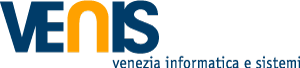 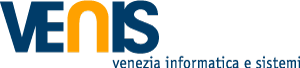 Dichiarazione sostitutiva di certificazione e atto di notorietà ai sensi del D.Lgs. 33/2013Il sottoscritto Valerio Zingarelli, in virtù del contratto di consulenza con Venis spa,“Attivita’ di sviluppo e realizzazione del piano di innovazione delle tecnologie e dei servizi della Città di Venezia”, ai sensi dell’art. 2, 3 e 4  della legge 5 luglio 1982, n. 441, dichiara di esercitare quanto segue :Sul mio onore affermo che la dichiarazione corrisponde al vero, e mi impegno a comunicare eventuali variazioni.Venezia, 4/11/2019			                                       	Valerio Zingarelli										FirmaESERCIZIO DI ALTRE CARICHE – PRESSO ENTI PUBBLICI O PRIVATI(Qualora lo spazio non fosse sufficiente, allegare elenco aggiuntivo)ESERCIZIO DI ALTRE CARICHE – PRESSO ENTI PUBBLICI O PRIVATI(Qualora lo spazio non fosse sufficiente, allegare elenco aggiuntivo)ESERCIZIO DI ALTRE CARICHE – PRESSO ENTI PUBBLICI O PRIVATI(Qualora lo spazio non fosse sufficiente, allegare elenco aggiuntivo)SOCIETA’ (denominazione e sede) Natura dell’incarico Compenso—————————————————————————————————————————————ESERCIZIO DI INCARICHI CON ONERI A CARICO DELLA FINANZA PUBBLICA(Qualora lo spazio non fosse sufficiente, allegare elenco aggiuntivo)ESERCIZIO DI INCARICHI CON ONERI A CARICO DELLA FINANZA PUBBLICA(Qualora lo spazio non fosse sufficiente, allegare elenco aggiuntivo)ESERCIZIO DI INCARICHI CON ONERI A CARICO DELLA FINANZA PUBBLICA(Qualora lo spazio non fosse sufficiente, allegare elenco aggiuntivo)SOCIETA’ (denominazione e sede) Natura dell’incarico Compenso—————————————————————————————————-————————————-